В соответствии Федеральным законом от 05.04.2013 года № 44-ФЗ «О контрактной системе в сфере закупок товаров, работ, услуг для обеспечения государственных и муниципальных нужд» и в целях упорядочения работы по размещению заказов и соблюдения требований законодательства о контрактной системе в сфере закупок:1. Создать комиссию по размещению документации для проведения предварительного отбора участников закупки в целях оказания гуманитарной помощи либо ликвидации последствий чрезвычайных ситуаций природного или техногенного характера, в целях формирования перечня поставщиков для последующего осуществления у них закупок товаров путем проведения запроса котировок для нужд сельского поселения Нижнеташлинский сельсовет муниципального района Шаранский район Республики Башкортостан  на 2020 год в следующем составе:Председатель комиссии:         3. Утвердить прилагаемый порядок работы  комиссии  предварительного отбора участников закупки в целях оказания гуманитарной помощи либо ликвидации последствий чрезвычайных ситуаций природного или техногенного характера, в целях формирования перечня поставщиков для последующего осуществления у них закупок товаров путем проведения запроса котировок для нужд сельского поселения Нижнеташлинский сельсовет Муниципального района Шаранский район Республики Башкортостан  на 2020 год.          4. Право подписи муниципальных контрактов и контроль за соблюдением данного распоряжения оставляю за собой. Глава сельского поселения:                                  		Г.С.Гарифуллина 	БашKортостан  Республикаһы          Шаран районы  Муниципал районыныңТүбәнге Ташлы  ауыл Советы ауылбиләмәһе хакимиәте башлы‰ы          Түбән Ташлы ауылы, тел.(34769) 2-51-49БашKортостан  Республикаһы          Шаран районы  Муниципал районыныңТүбәнге Ташлы  ауыл Советы ауылбиләмәһе хакимиәте башлы‰ы          Түбән Ташлы ауылы, тел.(34769) 2-51-49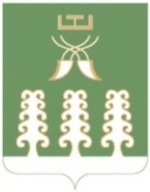 Глава сельского поселенияНижнеташлинский сельсоветМуниципального района Шаранский район Республики Башкортостанс. Нижние Ташлы, тел.(34769) 2-51-49Глава сельского поселенияНижнеташлинский сельсоветМуниципального района Шаранский район Республики Башкортостанс. Нижние Ташлы, тел.(34769) 2-51-49Б О Й О Р О Ҡ « 02 »  март  2020 й.№ 22№ 22№ 22РАСПОРЯЖЕНИЕ« 02 »  марта 2020 г.     Гарифуллина Г.С.Глава сельского поселения Нижнеташлинский сельсовет муниципального района Шаранский район Республики Башкортостан  Секретарь комиссии:         Ушкова З.З.- специалист по закупкам МКУ «Централизованная бухгалтерия муниципального района Шаранский район Республики БашкортостанЧлены комиссии:Шакирова Р.З.Багаутдинова Р.Н.Насибуллина И.И.Галеев В.В.-управляющий делами сельского поселения Нижнеташлинский сельсовет муниципального района Шаранский район Республики Башкортостан-специалист 1 категории сельского поселения Нижнеташлинский сельсовет муниципального района Шаранский район Республики Башкортостан-методист  Нижнеташлинского СДК- начальник отдела по вопросам мобилизационной подготовки ГО, ЧС, ООС,ЭБ администрации МР Шаранский район РБ